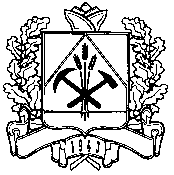 РЕГИОНАЛЬНАЯ ЭНЕРГЕТИЧЕСКАЯ КОМИССИЯКЕМЕРОВСКОЙ ОБЛАСТИП О С Т А Н О В Л Е Н И Е   от «3» декабря 2019 г. № 517  г. КемеровоОб утверждении производственной программыв области обращения с твердыми коммунальными отходамии об утверждении единых тарифов на услугу регионального оператора по обращению с твердыми коммунальными отходами ООО «Чистый Город Кемерово»Во исполнение решения Кемеровского областного суда от 27.08.2019 по делу № 3а-296/2019, руководствуясь Федеральным законом от 24.06.98 № 89-ФЗ «Об отходах производства и потребления», постановлением Правительства Российской Федерации от 30.05.2016 № 484                                «О ценообразовании в области обращения с твердыми коммунальными отходами», постановлением Коллегии Администрации Кемеровской области от 06.09.2013 № 371 «Об утверждении Положения о региональной энергетической комиссии Кемеровской области», региональная энергетическая комиссия  Кемеровской области п о с т а н о в л я е т:1. Утвердить ООО «Чистый Город Кемерово», ИНН 4205284801, производственную программу в области обращения с твердыми коммунальными отходами на период с 01.07.2019 по 31.12.2019 согласно приложению № 1 к настоящему постановлению.  2. Утвердить ООО «Чистый Город Кемерово», ИНН 4205284801, единые тарифы на услугу регионального оператора по обращению                   с твердыми коммунальными отходами, с применением метода экономически обоснованных расходов на период                                                                с 01.07.2019 по 31.12.2019 согласно приложению № 2 к настоящему постановлению.3. Опубликовать настоящее постановление на сайте «Электронный бюллетень региональной энергетической комиссии Кемеровской области».4. Настоящее постановление вступает в силу со дня его официального опубликования.      Председатель региональной  энергетической комиссии Кемеровской области                        Д.В. МалютаПриложение № 1
к постановлению региональной энергетической комиссии Кемеровской области
от «3» декабря 2019 г. № 517   Производственная программа единого регионального оператора ООО «Чистый Город Кемерово» в области обращения с твердыми коммунальными отходами Раздел 1. Паспорт производственной программыРаздел 2. Перечень мероприятий производственной программы Раздел 3. Планируемые объемы обрабатываемых и размещаемых твердых коммунальных отходовРаздел 4. Объем финансовых потребностей, необходимых для реализации производственной программыРаздел 5. График реализации мероприятий производственной программыРаздел 6. Показатели эффективности объектов, используемых для обработки и захоронения твердых коммунальных отходовВ отношении единого регионально оператора ООО «Чистый Город Кемерово» не устанавливаются.Раздел 7. Отчет об исполнении производственной программыПриложение № 2 
к постановлению региональной энергетической комиссии Кемеровской области
от «3» декабря 2019 г. № 517  Единые тарифы на услугу регионального оператора  ООО «Чистый Город Кемерово»по обращению с твердыми коммунальными отходами на период с 01.07.2019 по 31.12.2019*Выделяется в целях реализации пункта 6 статьи 168 Налогового кодекса Российской Федерации.**Тарифы предъявляются потребителям по зоне деятельности СЕВЕР.Наименование организацииООО «Чистый Город Кемерово»Юридический адрес, почтовый адрес650036,г. Кемерово,ул. Мирная, 9, офис 110Лицо, ответственное за разработку производственной программы Директор Ратаев Олег СергеевичКонтактная информация лица, ответственного за разработку производственной программы8-3842-49-00-50 электронная почта ro@sibtko.ruНаименование уполномоченного органа, утвердившего производственную программурегиональная энергетическая комиссия Кемеровской областиЮридический адрес, почтовый адрес уполномоченного органа, утвердившего программу650993, г. Кемерово, ул. Н. Островского, д. 32Должностное лицо, утвердившее производственную программуПредседатель РЭК КОМалюта Дмитрий ВладимировичКонтактная информация лица, ответственного за утверждение производственной программы8(3842) 36-28-28,электронная почта delo@recko.ruПериод реализациис 01.07.2019 по 31.12.2019Наименование мероприятияСрок реали-зацииФинан-совые потреб-ности, тыс. руб. (без НДС)Ожидаемый эффектОжидаемый эффектОжидаемый эффектНаименование мероприятияСрок реали-зацииФинан-совые потреб-ности, тыс. руб. (без НДС)Наименование показателейтыс. руб.%------Наименование показателяЕд. изм.с 01.07.2019 по 31.12.2019123Объем твердых коммунальных отходов м32043524Наименование показателяс 01.07.2019по 31.12.201912Финансовые потребности, необходимые для реализации производственной программы в области обращения с твердыми коммунальными отходами, тыс. руб.585038,62Наименование мероприятияДата начала    реализации мероприятийДата окончания реализации мероприятийБесперебойная обработка, захоронение твердых коммунальных отходов01.07.201931.12.2019Наименование показателяФактическое значение показателя, тыс. руб.--№ п/пНаименование потребителейТариф**, руб./м31.Население (с НДС) *343,552.Прочие потребители (без НДС)286,29